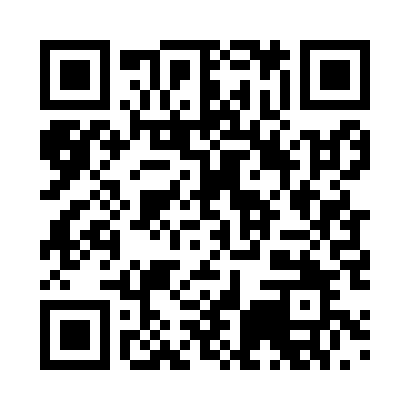 Prayer times for Affecking, GermanyMon 1 Apr 2024 - Tue 30 Apr 2024High Latitude Method: Angle Based RulePrayer Calculation Method: Muslim World LeagueAsar Calculation Method: ShafiPrayer times provided by https://www.salahtimes.comDateDayFajrSunriseDhuhrAsrMaghribIsha1Mon4:586:491:164:507:449:282Tue4:566:471:164:517:459:303Wed4:536:451:164:527:479:324Thu4:516:431:154:527:489:345Fri4:486:411:154:537:509:366Sat4:456:391:154:547:519:387Sun4:436:371:144:557:539:408Mon4:406:351:144:557:549:429Tue4:386:331:144:567:569:4410Wed4:356:311:144:577:579:4611Thu4:326:291:134:577:599:4812Fri4:306:271:134:588:009:5013Sat4:276:251:134:598:029:5214Sun4:246:231:134:598:039:5415Mon4:226:211:125:008:059:5616Tue4:196:191:125:018:069:5917Wed4:166:171:125:018:0810:0118Thu4:146:151:125:028:0910:0319Fri4:116:131:115:038:1110:0520Sat4:086:111:115:038:1210:0721Sun4:056:091:115:048:1410:1022Mon4:036:071:115:058:1510:1223Tue4:006:051:115:058:1710:1424Wed3:576:041:105:068:1810:1725Thu3:546:021:105:068:2010:1926Fri3:516:001:105:078:2110:2127Sat3:495:581:105:088:2310:2428Sun3:465:561:105:088:2410:2629Mon3:435:551:105:098:2610:2830Tue3:405:531:105:098:2710:31